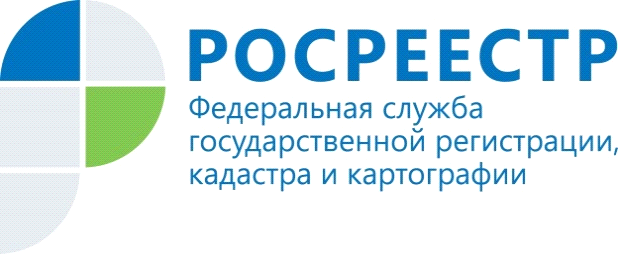 На заметку: на портале госуслуг появится новая функцияНа портале госуслуг появится новая функция, благодаря которой пользователям больше не придется вручную заполнять формы онлайн-заявлений и прикладывать бумажные документы.Теперь при запросе какой-либо услуги информационная система самостоятельно запросит нужные данные в органах власти и внесет их в соответствующие поля онлайн-заявления. Запрос будет отправляться только в момент заполнения заявки, а полученные личные данные не сохранятся на портале.Например, при подаче заявления на регистрацию по месту жительства портал сам сделает запрос в Росреестр и подтвердит возможность прописки в указанном помещении.Материал подготовлен Управлением Росреестра по Республике Алтай